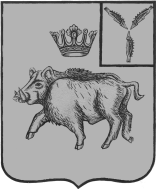 СОБРАНИЕ ДЕПУТАТОВБАЛТАЙСКОГО МУНИЦИПАЛЬНОГО РАЙОНАСАРАТОВСКОЙ ОБЛАСТИСемьдесят шестое заседание Собрания депутатовпятого созываРЕШЕНИЕот 14.12.2020 № 518с. БалтайО присвоении звания«Почетный гражданинБалтайского муниципальногорайона» Е.И. НовиковуРассмотрев ходатайство отдела образования администрации Балтайского муниципального района, в соответствии с решением Собрания депутатов Балтайского муниципального района от 15.07.2020 № 475 «Об утверждении Положения о звании «Почетный гражданин Балтайского муниципального района», руководствуясь Уставом Балтайского муниципального района Саратовской области, Собрание депутатов Балтайского муниципального района РЕШИЛО:1.Присвоить звание «Почетный гражданин Балтайского муниципального района» Новикову Евгению Ивановичу.2.Администрации Балтайского муниципального района осуществить необходимые организационные мероприятия по присвоению звания «Почетный гражданин Балтайского муниципального района» Новикову Е.И.3.Настоящее решение вступает в силу со дня принятия и подлежит обнародованию.4.Контроль за исполнением настоящего решения возложить на постоянную комиссию Собрания депутатов Балтайского муниципального района по индустриальной, строительной, коммунальной и социальной политике.Председатель Собрания депутатовБалтайского муниципального района				Н.В.Меркер